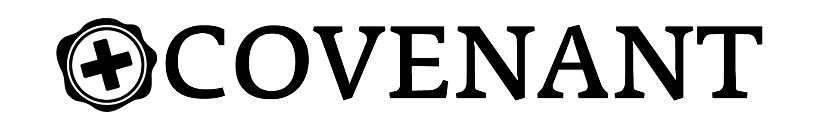 Getting Ready									       Week of December 4th   Playing Favorites					    	    		                       Rev. Kyle Gatlin(Luke 1:26-30) In the sixth month of Elizabeth’s pregnancy, God sent the angel Gabriel to Nazareth, a town in Galilee, 27 to a virgin pledged to be married to a man named Joseph, a descendant of David. The virgin’s name was Mary. 28 The angel went to her and said, “Greetings, you who are highly favored! The Lord is with you.” 29 Mary was greatly troubled at his words and wondered what kind of greeting this might be. 30 But the angel said to her, “Do not be afraid, Mary; you have found favor with God.Why was Mary favored?Was this really a favor? (Luke 1:31-35) You will conceive and give birth to a son, and you are to call him Jesus. 32 He will be great and will be called the Son of the Most High. The Lord God will give him the throne of his father David, 33 and he will reign over Jacob’s descendants forever; his kingdom will never end. 34 “How will this be,” Mary asked the angel, “since I am a virgin?” 35 The angel answered, “The Holy Spirit will come on you, and the power of the Most High will overshadow you. So the holy one to be born will be called the Son of God.(Luke 1:37 NKJV) For with God nothing will be impossible.(Luke 1:38) “I am the Lord’s servant,” Mary answered. “May your word to me be fulfilled.” Then the angel left her. She said “yes”What will we say?